ЗАЦВЯРДЖАЮНамеснік дырэктара па вучэбна-метадычнай рабоце дзяржаўнай установы адукацыі“Гімназія г. Дзяржынска”(подпіс) Г.Я. Мігура21.03.2017Планправядзення выхаваўчай работы ў гімназічную суботу 25 сакавіка 2017 годаПраектнае напаўненне: “ВЯСНОВЫ НАСТРОЙ”Намеснік дырэктара па выхаваўчай рабоце                            (подпіс)                         А.А. Новік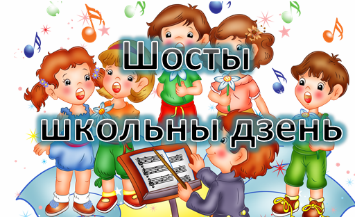 МерыпрыемстваЧас правядзенняАдказныяМесца правядзенняФізкультурна-аздараўленчая дзейнасцьФізкультурна-аздараўленчая дзейнасцьФізкультурна-аздараўленчая дзейнасцьФізкультурна-аздараўленчая дзейнасцьСпартыўныя гульні09.00-15.00Хацкевіч І.С.Спартыўная зала, стадыёнРабота спартыўнай залы, стадыёна15.00-18.00Хацкевіч І.С.Спартыўная зала, стадыёнАб’яднанне па інтарэсах “Белая ладдзя”09.00-10.35Усніч С.Р.Каб. № 11Аб’яднанне па інтарэсах “Шахматы” (ФАЦ “Адзінства”)10.45-13.45Усніч С.Р.Каб. № 11Аб’яднанне па інтарэсах “Таеквандо”13.00-14.00Макаранка В.С.Cпартыўная залаІнтэлектуальная дзейнасцьІнтэлектуальная дзейнасцьІнтэлектуальная дзейнасцьІнтэлектуальная дзейнасцьФакультатыўны занятак па вуч. прадмеце “Польская мова”09.15-10.00Шчарбіна Б.У.Каб. № 42Факультатыўныя заняткі па вуч. прадмеце “Хімія”10.00-11.45Маціеўская Л.М.Каб. № 39Факультатыўныя заняткі па вуч. прадмеце “Англійская мова”10.30-11.15Аляксеева Т.В.Каб. № 1пФакультатыўныя заняткі па вуч. прадмеце “Грамадазнаўства”12.00-14.00Гарэлік М.У.Каб. № 35Факультатыўныя заняткі па вуч. прадмеце “Гісторыя”10.00-12.00Гарэлік М.У.Каб. № 35Давайте будем беречь ПЛАНЕТУ!” – экалагічная выстава10.00-11.00Харлап А.М.Бібліятэка“Её величество Вода” – гутарка па эканоміі вады з вопытамі і эксперыментам да Сусветнага дня водных рэсурсаў (22.03), 5 кл.Пач.: 11.00Харлап А.М.Бібліятэка“Хто яшчэ не прачытаў?”  – размова ля кніжнай выставы12.00-12.30Харлап А.М.Бібліятэка“Свет ведаў адкрывае кніга”- інтэрактыўная гульня12.30-13.00Харлап А.М.БібліятэкаПадрыхтоўка гімназістаў да ЦТ “Школа абітурыента”10.00-13.0011.20-13.15Валахановіч Т.У.Аляксеева Т.В.Каб. № 28Каб. № 1пЗаняткі па падрыхтоўцы да ўступных іспытаў у 5 кл. гімназіі09.00-11.00Нам. дырэктара Вялічка Г.У.Згодна раскладаШкола ранняга развіцця (падрыхтоўка дзяцей да навучання ў школе)11.00-13.00Нам. дырэктара Вялічка Г.У.Згодна раскладаКансультацыі па вучэбных прадметахЗ 10.00Па графікуКаб. 2 паверхаАб’яднанне па інтарэсах “Робататэхніка”09.00-15.00Пашкевіч Т.Ю.Каб. № 31Заняткі міжшкольных педагагічных класаў09.00-14.00Нам. дырэктара Асадчая І.І.Каб. 2, 3 паверхаўПазнавальная гульня “За Коньком-Горбунком вместе в сказку войдем”, 1 кл.10.00-11.00Гарошка І.П.,Анікевіч С.М.Каб. № 10пМерапрыемства паралелі 6 класаў10.00-11.00Класныя кіраўнікі 6 кл.Каб. № 33Музычна-эстэтычная дзейнасцьМузычна-эстэтычная дзейнасцьМузычна-эстэтычная дзейнасцьМузычна-эстэтычная дзейнасцьАб’яднанне па інтарэсах “Гімназічны тэатр”10.00-11.35Карвоўскі Ю.А.Каб. № 12пАб’яднанне па інтарэсах “Гімназічнае ТБ”10.00-14.00Кавалеўскі А.С.Каб. № 32Аб’яднанне па інтарэсах “АВС”10.10-11.45Шчарбіна Б.У.Каб. № 42Аб’яднанне па інтарэсах “Дожджык”12.00-13.35Шчарбіна Б.У.Каб. № 42Аб’яднанне па інтарэсах “Чароўная мазаіка” (ЦТДіМ)12.00-14.00Ільюшэнка Л.І.Каб. № 1Аб’яднанне па інтарэсах “Што? Дзе? Калі?”14.05-15.40Ільюшэнка Л.І.Каб. № 1Аб’яднанне па інтарэсах “Давайце патанцуем”11.45-14.15Агейка В.У.Зала рытмікіФакультатыўныя заняткі музычнага накірункуЗ 09.00Нам. дырэктара Асадчая І.І.Згодна раскладуДзейнасць дзіцячых грамадскіх аб’яднанняўДзейнасць дзіцячых грамадскіх аб’яднанняўДзейнасць дзіцячых грамадскіх аб’яднанняўДзейнасць дзіцячых грамадскіх аб’яднанняўПадрыхтоўка да гімназічнага конкурсу “Міс гімназія – 2017”10.00-13.00Галавацкая Г.А.Каб. № 43Грамадска-карысная дзейнасцьГрамадска-карысная дзейнасцьГрамадска-карысная дзейнасцьГрамадска-карысная дзейнасцьАб’яднанне па інтарэсах “Шарм” (ЭБЦ)09.00-10.35Смольская С.В.Швейная майстэрняАб’яднанне па інтарэсах “Тэатр мод”11.30-13.05Смольская С.В.Швейная майстэрняАб’яднанне па інтарэсах “Масцярыца” 13.10-14.45Смольская С.В.Швейная майстэрняУдзел у раённых мерапрыемствахУдзел у раённых мерапрыемствахУдзел у раённых мерапрыемствахУдзел у раённых мерапрыемствахУдзел гімназістаў у цырымоніі адкрыцця спартакіяды сярод прафсаюзных арганізацый работнікаў аграпрамысловага комплексуПач.: 10.00Нам. дырэктара Асадчая І.І.ДзЮСШУдзел гімназістаў у раённым конкурсе турысцкай і патрыятычнай песніПач.: 10.00Шаклеіна А.В.Гімназія № 1 г. ДзяржынскаУдзел гімназістаў у раённым інтэлектуальным чэмпіянаце па гульні “Што? Дзе? Калі?”Пач.: 10.00Нам. дырэктара Новік А.А.Гімназія г. ФаніпаляТурысцка-краязнаўчая дзейнасцьТурысцка-краязнаўчая дзейнасцьТурысцка-краязнаўчая дзейнасцьТурысцка-краязнаўчая дзейнасцьЭкскурсія ў г. Мінск, наведванне тэатра імя Я. Купалы, 7 “В” кл.З 10.00Бурцава С.У., бацькоўскі камітэт г. МінскЭкскурсія ў г. Барысаў, наведванне завода “БЕЛАЗ”, 6 кл.З 11.00Кл. кіраўнікі 6 кл., бацькоўскі камітэтг. МінскЭкскурсія ў г. Мінск, наведванне Батанічнага саду, 8 “А” кл.З 12.00Бычкевіч А.П., бацькоўскі камітэтг. Мінск